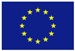 1 Algemene informatie2 Uitvoering van het project3 Financieel overzicht4 Aanvullende vragenDe Europese Unie hecht belang aan gelijke kansen voor mannen en vrouwen en aan duurzame ontwikkeling. Daarom volgen hieronder enkele aanvullende vragen. 4.1 Heeft uw project bijgedragen aan gelijke kansen voor mannen en vrouwen? Zo ja op welke manier? 5 Opmerking en toelichtingFormat EindverslagAfzetbevorderingsprojecten voor visserij en aquacultuurNaam project Zaaknummer Naam aanvrager Naam contactpersoonLooptijd project2.1 Welke activiteiten heeft u uitgevoerd? Wat zijn de resultaten van het project? Geef een beschrijving.2.2 Is het project qua activiteiten, resultaten, mijlpalen, organisatie (deelnemers), tijd en eventuele aanbestedingsprocedures uitgevoerd volgens het projectplan ( of volgens de ontheffing als het projectplan is gewijzigd)? Geef een beschrijving.2.3 Geef een evaluatie over hoe de uitgevoerde activiteiten hebben bijgedragen aan de resultaten en de doelstellingen van het project. 2.4 Zijn er activiteiten die niet (of gedeeltelijk niet) volgens het projectplan ( of volgens de ontheffing als het projectplan is gewijzigd) zijn uitgevoerd? Zo ja, welke activiteiten en wat is de oorzaak?2.5 Welke kennis is er opgedaan door het project? Hoe is deze kennis gedeeld en verspreid? Heeft u nog andere communicatieactiviteiten ondernomen?3.1 Zijn er verschillen in de begrote en gemaakte kosten en in de begrote en gerealiseerde inkomsten? Zo ja, geef een toelichting en geef aan wat voor invloed dit heeft gehad op het project. 3.2 Zijn er naast de subsidie nog veranderingen in de financiering van het project. Het gaat bijvoorbeeld om andere subsidies of wijzigingen in de eigen inbreng. Zijn er nog vertragingen of andere problemen met de financiering van het project?4.2 Heeft uw project bijgedragen aan duurzame ontwikkeling van de visserij- en aquacultuursector? Zo ja, op welke manier? Denk hierbij aan sociale, ecologische en economische duurzaamheid.4.3 Heeft uw project bijgedragen aan het verminderen van de snelheid en omvang van klimaatverandering? Zo ja, op welke manier? Denk hierbij aan energie- en hulpbronefficiëntie om de emissies in de visserij- en aquacultuursector te verminderen.